poetry contestDon’t Miss Out on Your Chance to Win Prizes!Pioneer High School LibraryContact your Librarian for additional information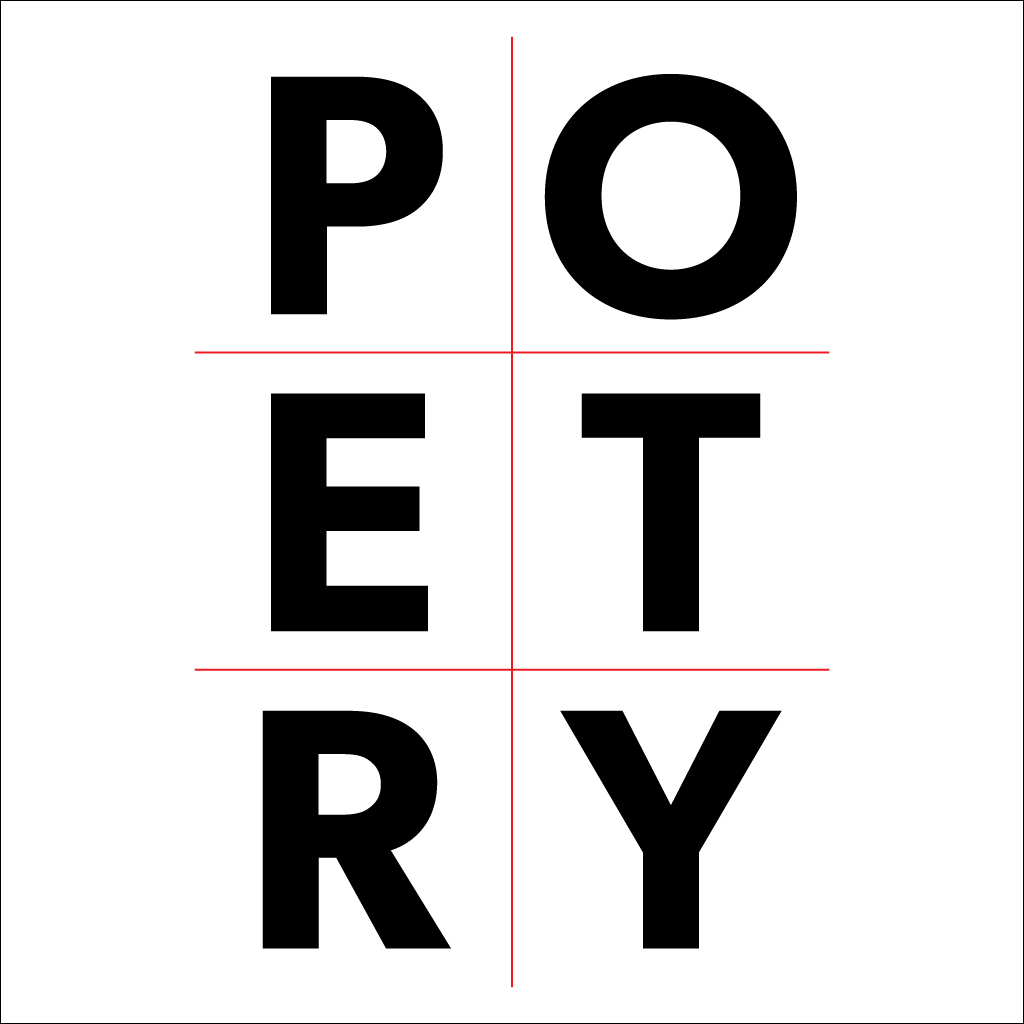 